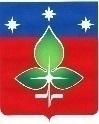 РЕВИЗИОННАЯ КОМИССИЯ ГОРОДА ПУЩИНО ИНН 5039005761, КПП503901001, ОГРН 1165043053042ул. Строителей, д.18а , г. Пущино, Московская область, 142290Тел. (4967) 73-22-92; Fax: (4967) 73-55-08Заключениена отчет об исполнении бюджета городского округа Пущино на 01.04.2019 года1.Общие положенияЗаключение Ревизионной комиссии города Пущино на отчет об исполнении бюджета городского округа Пущино на 1 апреля 2019 года составлено в соответствии с п.5 статьи 264.2 Бюджетного кодекса РФ, ст. 9 Федерального закона от 07.02.2011 № 6-ФЗ «Об общих принципах организации и деятельности контрольно-счетных органов субъектов Российской Федерации и муниципальных образований», Положением о бюджетном процессе в городском округе Пущино, утвержденного решением Совета депутатов № 24/06 от 13.11.2014 г., Уставом городского округа Пущино, Положением о ревизионной комиссии города Пущино, утвержденного решением Совета депутатов №68/13 от 19.02.2015г. с изменениями и дополнениями.Отчёт об исполнении бюджета городского округа Пущино на 01.04.2019 года содержит следующие статьи:1. Доходы бюджета;2. Расходы бюджета;3. Источники финансирования дефицита бюджета.2.Общая характеристика исполнения бюджета на 01.04.2019 года.Решением Совета депутатов от 20.12.2018 № 532/93 «О бюджете городского округа Пущино на 2019 год и на плановый период 2020 и 2021 годов» утверждены следующие основные характеристики бюджета городского округа Пущино на 2019 год:- общий объем доходов бюджета городского округа Пущино в сумме 1847187 тыс. рублей;- общий объем расходов бюджета городского округа Пущино в сумме 1870260 тыс. рублей;- дефицит бюджета – 23073 тыс. рублей.Далее, в бюджет городского округа Пущино вносились изменения следующими Решениями Совета депутатов: №535/94 от 14.01.2019 г., №537/95 от 31.01.2019 г., №545/96 от 21.02.2019 г., №548/97 от 21.03.2019 г.Окончательные плановые показатели, после незначительного уменьшения расходов на жилищное хозяйство и национальную экономику, составили:               - общий объем доходов бюджета городского округа Пущино в сумме 1972960 тыс. рублей;               - общий объем расходов бюджета городского округа Пущино в сумме 2043257 тыс. рублей;Плановый размер дефицита бюджета - 70307 тыс. рублей.Общие данные об исполнении бюджета городского округа Пущино на 01.04.2019 г. отражены в Таблице № 1 Таблица №1,тыс.руб.Исполнение бюджета на 01.04.2019 года в итоге составило:-  в части доходов 140774,24 тыс. рублей, или 8% первоначальных и 7% утвержденных бюджетных назначений за год, что на 10% меньше исполнения окончательного плана за аналогичный период 2018 года,- в части расходов 181776,61 тыс. рублей, что составляет 10% первоначальных и 9% утвержденных бюджетных назначений за год, что на 8% ниже исполнения за первый квартал 2018 года.Общая сумма полученных налоговых и неналоговых доходов на 01.04.2019 года составила 79201,91 тыс. рублей, или 18% к первоначальному плану и 17% к уточненному годовому плану, что на 3% ниже исполнения на тот же период 2018 года. Безвозмездные поступления (субвенции, субсидии и дотации) составили 61572,33 тыс. рублей, или 4% к первоначально утвержденному и уточненному годовому плану, что на 11% ниже исполнения годовых назначений на 01.04.2018 г.3. Исполнение доходной части бюджетаДетальное исполнение доходной части бюджета отражено в Таблице №2.Таблица №2,тыс.рублейСогласно отчета, доходы бюджета на 01.04.2019 года исполнены в объеме 140774,24 тыс. рублей, или 8% к первоначально утвержденному и 7% к уточненному годовому объему бюджетных назначений. По сравнению с 2018 годом объем исполнения доходов снизился на 10%.Поступления налоговых доходов в бюджет городского округа Пущино на 01.04.2019 года составили 58448,08 тыс. рублей, или 16% к первоначальным и 15% к утвержденным бюджетным назначениям, что на 5% ниже исполнения на 01.04.2018 года.Структура налоговых поступлений:- налог на прибыль, доходы — 75,1% - налоги на товары (работы, услуги), реализуемые на территории РФ (акцизы) – 0,8 %- налоги на совокупный доход – 16%- налоги на имущество – 7,4%- государственная пошлина – 0,7%.Бюджетные назначения по Налогу на прибыль и доходы, которые полностью состоящие из налога на доходы физических лиц, выполнены на 43879,42 тыс. рублей, или 17% к первоначальным и 16% к утвержденным годовым бюджетным назначениям. В сравнении с 2018 годом исполнение по налоговым доходам снизилось на 4%.Исполнение по налогам на товары (работы, услуги), реализуемые на территории РФ (акцизам) составило 489,82 тыс. рублей, или 24% как к первоначальным, так и к утвержденным годовым бюджетным назначениям, что всего на 1% ниже исполнения аналогичного периода 2018 года.Налоги на совокупный доход исполнены на 9328,84 тыс. рублей, или 18% как к первоначальным, так и к утвержденным годовым бюджетным назначениям, что на 10% ниже исполнения на 01.04.2018 года. При этом, максимальное исполнение достигнуто по налогу, взимаемому в связи с применением патентной системы налогообложения – 29% годового плана, что на 22% ниже исполнения 2018 года. Поступление единого налога на вмененный доход для отдельных видов деятельности составило 858,89 или 22% исполнения. Исполнение налога, взимаемого в связи с применением упрощенной системы налогообложения на 01.04.2019 года, составило 17%. Бюджетные назначения по единому сельскохозяйственному налогу на 01.04.2019 года не поступали (как и в аналогичном периоде 2018 года). Поступления налога на имущество на 01.04.2019 года составили лишь 8% к годовому плану или 4339,70 тыс. рублей (на 1% ниже исполнения на 01.04.2018 года), что может объясняться не наступлением сроками платежей в соответствии с нормами налогового законодательства. Из них максимальный размер поступления составил земельный налог – 4014,05 тыс. рублей, или 8% исполнения; минимальный размер поступлений составил налог на имущество физических лиц – 325,65 тыс. рублей, или 5% исполнения бюджетных назначений.	Поступление в бюджет городского округа Пущино от государственной пошлины составило 410,30 тыс. рублей, или 25% как первоначальных, так и утвержденных годовых бюджетных назначений, что на 7% выше исполнения на аналогичный период 2018 года. Данные поступления на 01.04.2019 год полностью состоят из государственной пошлины по делам, рассматриваемым в судах общей юрисдикции, мировыми судьями.Исполнение по неналоговым доходам в бюджете города 01.04.2019 года составило 20713,82 рублей или 24% от первоначального и уточненного годового объема плановых неналоговых поступлений, что на 3% выше объема исполнения неналоговых поступлений за аналогичный период 2018 года.Структура неналоговых поступлений:- доходы от использования имущества –  69,1%,- платежи при пользовании природными ресурсами – 1,1%,- доходы от продажи материальных и нематериальных активов – 14,3%,- штрафы, санкции, возмещение ущерба – 14,6%,- прочие неналоговые доходы – 0,9%.Исполнение бюджетных назначений на 01.04.2019 года по доходам от использования имущества, находящегося в государственной и муниципальной собственности, составило 14302,47 тыс. рублей, или 30% бюджетных назначений, что на 5% выше исполнения аналогичного периода 2018 года. В основном осуществлялись поступления доходов, получаемых в виде арендной платы либо иной платы за передачу в возмездное пользование государственного и муниципального имущества – 14280,87 тыс. рублей.Поступление платежей при пользовании природными ресурсами, представляющих собой плату за негативное воздействие на окружающую среду на 01.04.2019 года, составило 224,93 тыс. рублей или 54% от годового объема плановых назначений, что на 31% больше процентного объема поступлений за аналогичный период 2018 года. Исполнение бюджетных назначений по доходам от продажи материальных и нематериальных активов составило 2970,94 тыс. рублей и лишь 8% от первоначального и уточненного годового объема бюджетных назначений, что на 8% меньше, чем исполнение назначений на 01.04.2018 года. Доходы от реализации имущества составляют 2951,80 тыс. рублей и исполнены на 9% годовых назначений. Плата от продажи земельных участков не поступала.Исполнение бюджетных назначений по штрафам, санкциям, возмещению ущерба составило 3027,72 тыс. рублей и достигло максимального показателя исполнения – 500% от годового объема плановых назначений, что существенно выше исполнения 2018 года (на 445%).Исполнение бюджетных назначений по прочим неналоговым доходам составило 187,76 тыс. рублей, которые полностью включают в себя прочие неналоговые доходы бюджетов городских округов.Безвозмездные поступления на 01.04.2019 года составили 61572,33 тыс. рублей или 4% от первоначального и  утвержденного годового объема безвозмездных поступлений, что меньше на 11% исполнения за аналогичный период 2018 года. Исполнение безвозмездных поступлений от других бюджетов бюджетной системы РФ составило 5% от утвержденного годового объема бюджетных назначений – 70633,14 тыс. рублей, которые включают в себя поступления от субвенций бюджетам бюджетной системы РФ – 70532,14 тыс. рублей или 26% исполнения, и поступления от дотаций бюджетам бюджетной системы РФ – 100,99 тыс. рублей или 25% исполнения утвержденных бюджетных назначений. Перевыполнен план по доходам бюджетов бюджетной системы РФ от возврата остатков субсидий, субвенций и иных межбюджетных трансфертов, имеющих целевое назначение, прошлых лет, исполнение которых составило 359% от утвержденного годового объема бюджетных назначений или 1071,10 тыс. рублей, при запланированном объеме 298 тыс. рублей.Поступления от субсидий бюджетам бюджетной системы РФ (межбюджетные субсидии) и межбюджетных трансферт, передаваемых бюджетам для компенсации дополнительных расходов, возникших в результате решений, принятых органами власти другого уровня, не производились.Возврат остатков субсидий, субвенций и иных межбюджетных трансфертов, имеющих целевое назначение, прошлых лет составил -10131,91 тыс. рублей, что в 49 раз больше, чем в 2018 году.Согласно отчета, расходы бюджета на 01.04.2019 года исполнены в объеме 181776,61 тыс. рублей, или 10% к первоначально утвержденному и 9% уточненному годовому объему бюджетных назначений. По сравнению с 2018 годом объем исполнения расходов снизился на 9%.Анализ исполнения расходов бюджета по разделам бюджетной классификации показал следующее.По разделу «Общегосударственные вопросы» исполнение расходов составило 22725,27 тыс. рублей, или 18% от изначально запланированного и 17% от утвержденного годового объема бюджетных назначений, что всего аналогично исполнения 2018 года. Данный раздел включает в себя в основном расходы на функционирование Администрации городского округа Пущино (12315,43 тыс. рублей), на статью «Другие общегосударственные вопросы» - 9723,19 тыс. рублей.Раздел «Национальная оборона» - на 01.04.2019 года исполнение составило 249,47 тыс. рублей или 19% от первоначального и утвержденного годового объема бюджетных назначений, что аналогично исполнения на 01.04.2018 года. Данный раздел полностью включает в себя статью «Мобилизация и вневойсковая подготовка».По разделу «Национальная безопасность и правоохранительная деятельность» расходы исполнены на 1552,20 тыс. рублей или 17% от первоначального и 16% от утвержденного годового объема бюджетных назначений, что на 3% ниже исполнения 2018 года. Основная часть расходов раздела (1147,11 тыс. рублей и 18% плана) пришлась на статью «Защита населения и территорий от чрезвычайных ситуаций, гражданская оборона».Исполнение расходов по разделу «Национальная экономика» составило 37502,11 тыс. рублей или 4% от утвержденного и 6% от первоначального годового объема бюджетных назначений, что на 1% выше исполнения на 01.04.2018 года. Максимально в данном разделе исполнена статья «Транспорт» - 94%, которая полностью включает в себя иные закупки товаров, работ и услуг для обеспечения муниципальных нужд.  Далее, «Дорожное хозяйство» - 9%, включает в себя субсидии бюджетным учреждениям на финансовое обеспечение государственного (муниципального) задания на оказание государственных (муниципальных) услуг (выполнение работ) – 3728 тыс. рублей и прочие закупки товаров и услуг для обеспечения муниципальных нужд – 89,63 тыс. рублей. Расходы на самую крупную в разделе статью «Другие вопросы в области национальной экономики» исполнены на 4% или 33668,61тыс. рублей и полностью включают в себя бюджетные инвестиции в объекты капитального строительства государственной (муниципальной) собственности.Расходы по разделу «Жилищно-коммунальное хозяйство» исполнены на 8534,61 тыс. рублей - 2% от первоначального и уточненного плана, что на 8% ниже аналогичного периода 2018 года. При этом, полное исполнение в структуре данных расходов составили расходы по статье «Другие вопросы в области жилищно-коммунального хозяйства» – 100% утвержденных годовых бюджетных назначений. Расходы по статье «Благоустройство» составили 7556,87 тыс. рублей, или 19% к первоначальному и 12% к утвержденному плану бюджетных назначений, что на 12% ниже исполнения на 01.04.2019 года. Всего на 0,3% исполнена статья «Жилищное хозяйство» и составила 880,46 тыс. рублей. По статье «Коммунальное хозяйство» на 01.04.2019 год расходы не осуществлялись.По разделу «Охрана окружающей среды» на 01.04.2019 года расходы не совершались, как и в аналогичном периоде 2018 года.Расходы по разделу «Образование» достигли 91280,45 тыс. рублей, что составило 22% и первоначальных и утвержденных годовых бюджетных назначений, что на 2% меньше исполнения на 01.04.2018 года. В структуре расходов на образование на 01.04.2019 года наиболее высок процент исполнения плана по статьям «Общее образование» - 25% годового плана и «Дошкольное образование» - 22%, на 01.04.2018 года исполнение данных статей составило по 25% и 24% соответственно. Далее следуют расходы по статье «Дополнительное образование детей», исполнение которых на 4% уступает исполнению 2018 года и составляет 17%. Статья «Другие вопросы в области образования исполнены на 1356,65 тыс. рублей или 9% бюджетных назначений. А расходы по статье «Молодежная политика» на 01.04.2019 года вовсе не осуществлялись.Расходы по разделу «Культура, кинематография» исполнены на 7027 тыс. рублей, что составило 16% первоначальных и 13% утвержденных бюджетных назначений за год. По сравнению с 2018 годом процент исполнения по статье снизился на 8%. Единственным направлением расходования средств по разделу за истекший период 2018 года стали расходы на статью «Культура», включившие в себя субсидии бюджетным учреждениям на финансовое обеспечение государственного (муниципального) задания на оказание государственных (муниципальных) услуг (выполнение работ). Расходы по статьям закупок товаров, работ и услуг в I квартале 2019 года не производились.Исполнение по разделу «Здравоохранение» составило 726,63 тыс. рублей или 13% от утвержденных и первоначальных годовых бюджетных назначений. По сравнению с 2018 годом исполнение плана расходов на здравоохранение возросло на 2%.Расходы по разделу «Социальная политика» составили 4180,51 тыс. рублей или 17% от начальных и 16% от уточненных бюджетных назначений за год, что на 3% ниже исполнения на аналогичный период 2018 года. Основную долю расходов составили расходы на социальное обеспечение населения, составившие 2583,03 тыс. рублей или 21% утвержденных бюджетных назначений по статье. Далее, следуют расходы на статью «Охрана семьи и детства» - 1136,29 тыс. рублей и 11% плана, а затем «Пенсионное обеспечение – 461,18 тыс. рублей и 18% исполнения. Исполнение по разделу «Физическая культура и спорт» составили 7601,60 тыс. рублей или 23% первоначальных и 17% утвержденных годовых бюджетных назначений. По сравнению с 2018 годом исполнение по разделу уменьшилось на 4%. Расходы были направлены на выделение субсидии на финансовое обеспечение государственного (муниципального) задания на оказание государственных (муниципальных) услуг (выполнение работ) бюджетным учреждениям –  2286,60 тыс. рублей, автономным учреждениям – 5315 тыс. рублей.Расходы по разделу «Обслуживание государственного и муниципального долга» на 01.04.2019 года составили 396,73 тыс. рублей, или 9% от изначально запланированного и утвержденного годового объема бюджетных назначений, что на 3% ниже исполнения того же периода 2018 года.В соответствии с представленным отчетом, бюджет городского округа Пущино на 01.04.2019 года исполнен с дефицитом в размере 41002,36 рублей, при запланированном размере дефицита за год – 70307 тыс. рублей.5. Анализ состояния дебиторской и кредиторской задолженности.На основании данных бюджетной отчетности главных администраторов бюджетных средств - сведений (ф.0503169), Ревизионной комиссией проведен анализ дебиторской и кредиторской задолженности на 01.04.2019 года, представленный в виде Таблицы №4.Таблица №4,рублейДебиторская задолженность на начало отчетного периода имеется в Администрации городского округа Пущино, МКУ «Центральная бухгалтерия», Ревизионная комиссия города Пущино и МКУ «ЕДДС городского округа Пущино».  Общий объем дебиторской задолженности, включающей, главным образом, расчеты по выданным авансам и расчеты по страховым взносам, увеличился на 767983,46 руб. или в 1,1 раза и составил на конец отчетного периода 6267366,43 руб. Общий объем кредиторской задолженности на начало периода (имеющийся у всех распорядителей средств бюджета, кроме Ревизионной комиссии), возникшей, в основном, за счет расчетов по принятым обязательствам, возрос на 5531821,54 руб. или в 1,7 раза и составил на конец отчетного периода 13994434,48 руб. Также, на счетах Администрации городского округа Пущино остается давняя просроченная дебиторская задолженность в размере 2500 тыс. рублей (2007 год, ЗАО «Гента-Сервис»).6.    Выводы6.1. Бюджет городского округа Пущино на 01.04.2019 года исполнялся в соответствии с требованиями и нормами действующего бюджетного законодательства и нормативными правовыми актами городского округа Пущино о бюджете города.6.2. Согласно данным отчета об исполнении бюджета городского округа Пущино, доходы бюджета на 01.04.2019 года исполнены в объеме 140774,24 тыс. рублей, или 8% к первоначально утвержденному и 7% к уточненному годовому объему бюджетных назначений. По сравнению с 2018 годом объем исполнения доходов снизился на 10%.Структура исполненных доходов бюджета города на 01.04.2019 год: налоговые доходы – 41%, неналоговые доходы – 14%, безвозмездные поступления – 43%.Поступления налоговых доходов в бюджет городского округа Пущино на 01.04.2019 года составили 58448,08 тыс. рублей, или 16% к первоначальным и 15% к утвержденным бюджетным назначениям, что на 5% ниже исполнения на 01.04.2018 года.Исполнение по неналоговым доходам в бюджете города 01.04.2019 года составило 20713,82 рублей или 24% от первоначального и уточненного годового объема плановых неналоговых поступлений, что на 3% выше объема исполнения неналоговых поступлений за аналогичный период 2018 года.Безвозмездные поступления на 01.04.2019 года составили 61572,33 тыс. рублей или 5% от первоначального и 4% от утвержденного годового объема безвозмездных поступлений, что меньше на 11% исполнения за аналогичный период 2018 года. 6.3. Согласно данным отчета, расходы бюджета на 01.04.2019 года исполнены в объеме 181776,61 тыс. рублей, или 10% к первоначально утвержденному и 9% уточненному годовому объему бюджетных назначений. По сравнению с 2018 годом объем исполнения расходов снизился на 9%.6.4. Бюджет города в отчетный период сохранял социальную ориентированность: 50,2% от общего объема расходов пришлось на систему образования; 3,9% - на культуру; 2,3% - на социальную политику; 0,4% - на систему здравоохранения.6.5. Бюджет города на 01.04.2019 года исполнен с дефицитом в размере 41002,36 рублей, при запланированном размере дефицита за год – 70307 тыс. рублей. Размер исполненного дефицита бюджета соответствует ст.92.1. Бюджетного кодекса РФ.6.7. Отчет об исполнении бюджета городского округа Пущино на 01.04.2019 года по составу, содержанию и представлению информации соответствует установленным требованиям. Председатель Ревизионной комиссии                                                                                            Е.Е. ПрасоловаНаименование показателейИсполнено на 01.04.2018 г.Исполнено на 01.04.2018 г., % исполненияПлановые назначения согласно РСД от 20.12.2018 № 532/93Плановый показатель на 2019 г. по отчету об исполнении бюджета на 01.04.2019 г.Исполнено на 01.04.2019 г.Исполнено на 01.04.2019 г., в % к плану, согласно РСД от 20.12.2018 № 532/93Исполнено на 01.04.2019 г., % исполнения12345678Доходы бюджета146692,84171847187,001972960,00140774,2487в том числе:налоговые и неналоговые доходы83382,3220450778,00474518,0079201,911817безвозмездные поступления63310,52151396409,001498442,0061572,3344Расходы бюджета153722,11181870260,002043257,15181776,61109Дефицит (-), профицит (+)-7029,2626-23073,00-70307,00-41002,2617858Источники финансирования дефицита бюджета7029,26- 23073,0070307,0041002,26 - -в том числе:кредиты кредитных организаций в валюте РФ0,00- 10000,0010000,00-2000,00 - -изменения остатков средств на счетах по учету средств бюджета7029,26- 13073,0060307,0043002,36- - Наименование показателяИсполнено на 01.04.2018 г.Процент исполнения на 01.04.2018г.Плановые назначения согласно РСД от 20.12.2018 № 532/93Утвержденные бюджетные назначенияИсполнено на 01.04.2019 г.Процент исполнения на 01.04.2019г.Процент исполнения на 01.04.2018, в % к плану, согласно РСД 20.12.2018 № 532/9312345678ДОХОДЫ БЮДЖЕТА - ИТОГО146692,84171847187,001972960,00140774,247 8 в том числе:НАЛОГОВЫЕ И НЕНАЛОГОВЫЕ ДОХОДЫ83382,3220450778,00474518,0079201,911718НАЛОГОВЫЕ ДОХОДЫ65376,5820365979,00389719,0058448,081516НАЛОГИ НА ПРИБЫЛЬ, ДОХОДЫ47987,7220255643,00279383,0043879,421617Налог на доходы физических лиц47987,7220253676,00279383,0043879,421617НАЛОГИ НА ТОВАРЫ (РАБОТЫ, УСЛУГИ), РЕАЛИЗУЕМЫЕ НА ТЕРРИТОРИИ РОССИЙСКОЙ ФЕДЕРАЦИИ415,73252012,002012,00489,822424Акцизы по подакцизным товарам (продукции), производимым на территории Российской Федерации415,73252012,002012,00489,822424НАЛОГИ НА СОВОКУПНЫЙ ДОХОД11813,172851963,0051963,009328,841818Налог, взимаемый в связи с применением упрощенной системы налогообложения9677,712745558,0045558,007909,851717Единый налог на вмененный доход для отдельных видов деятельности1261,88303935,003935,00858,892222Единый сельскохозяйственный налог0,000530,00530,000,0000Налог, взимаемый в связи с применением патентной системы налогообложения873,52511940,001940,00560,112929НАЛОГИ НА ИМУЩЕСТВО4821,62954741,0054741,004339,7088Налог на имущество физических лиц252,0376391,006391,00325,6555Земельный налог4569,59948350,0048350,004014,0588ГОСУДАРСТВЕННАЯ ПОШЛИНА338,33181620,001620,00410,302525Государственная пошлина по делам, рассматриваемым в судах общей юрисдикции, мировыми судьями338,33181600,001600,00410,302626Государственная пошлина за выдачу разрешения на установку рекламной конструкции0,00020,0020,000,0000НЕНАЛОГОВЫЕ ДОХОДЫ18005,742184799,0084799,0020713,822424ДОХОДЫ ОТ ИСПОЛЬЗОВАНИЯ ИМУЩЕСТВА, НАХОДЯЩЕГОСЯ В ГОСУДАРСТВЕННОЙ И МУНИЦИПАЛЬНОЙ СОБСТВЕННОСТИ12074,142547931,0047931,0014302,473030Доходы, получаемые в виде арендной либо иной платы за передачу в возмездное пользование государственного и муниципального имущества (за исключением имущества бюджетных и автономных учреждений, а также имущества государственных и муниципальных унитарных предприятий, в том числе казенных)12026,002547845,0047845,0014280,873030Прочие доходы от использования имущества и прав, находящихся в государственной и муниципальной собственности (за исключением имущества бюджетных и автономных учреждений, а также имущества государственных и муниципальных унитарных предприятий, в том числе казенных)48,133786,0086,0021,602525ПЛАТЕЖИ ПРИ ПОЛЬЗОВАНИИ ПРИРОДНЫМИ РЕСУРСАМИ93,2623415,00415,00224,935454Плата за негативное воздействие на окружающую среду93,2623415,00415,00224,935454ДОХОДЫ ОТ ПРОДАЖИ МАТЕРИАЛЬНЫХ И НЕМАТЕРИАЛЬНЫХ АКТИВОВ5723,561635847,0035847,002970,9488Доходы от реализации имущества, находящегося в государственной и муниципальной собственности (за исключением движимого имущества бюджетных и автономных учреждений, а также имущества государственных и муниципальных унитарных предприятий, в том числе казенных)5650,421633847,0033847,002951,8099Доходы от продажи земельных участков, государственная собственность на которые не разграничена и которые расположены в границах городских округов73,1542000,002000,000,000ШТРАФЫ, САНКЦИИ, ВОЗМЕЩЕНИЕ УЩЕРБА104,8055606,00606,003027,72500500ПРОЧИЕ НЕНАЛОГОВЫЕ ДОХОДЫ9,99 -0,00 0,00187,76БЕЗВОЗМЕЗДНЫЕ ПОСТУПЛЕНИЯ63310,52151396409,001498442,0061572,3344БЕЗВОЗМЕЗДНЫЕ ПОСТУПЛЕНИЯ ОТ ДРУГИХ БЮДЖЕТОВ БЮДЖЕТНОЙ СИСТЕМЫ РОССИЙСКОЙ ФЕДЕРАЦИИ63504,45151396409,001498144,0070633,1455Дотации бюджетам бюджетной системы Российской Федерации241,2525136,00404,00100,992574Субсидии бюджетам бюджетной системы Российской Федерации (межбюджетные субсидии)755,0001127106,001225931,000,0000Субвенции бюджетам бюджетной системы Российской Федерации62408,2024269167,00269839,0070532,142626Межбюджетные трансферты, передаваемые бюджетам для компенсации дополнительных расходов, возникших в результате решений, принятых органами власти другого уровня100,00110,001970,000,0000ДОХОДЫ БЮДЖЕТОВ БЮДЖЕТНОЙ СИСТЕМЫ РОССИЙСКОЙ ФЕДЕРАЦИИ ОТ ВОЗВРАТА ОСТАТКОВ СУБСИДИЙ, СУБВЕНЦИЙ И ИНЫХ МЕЖБЮДЖЕТНЫХ ТРАНСФЕРТОВ, ИМЕЮЩИХ ЦЕЛЕВОЕ НАЗНАЧЕНИЕ, ПРОШЛЫХ ЛЕТ14,1000,00298,001071,113590ВОЗВРАТ ОСТАТКОВ СУБСИДИЙ, СУБВЕНЦИЙ И ИНЫХ МЕЖБЮДЖЕТНЫХ ТРАНСФЕРТОВ, ИМЕЮЩИХ ЦЕЛЕВОЕ НАЗНАЧЕНИЕ, ПРОШЛЫХ ЛЕТ-208,030,000,00-10131,914. Исполнение расходной части бюджетаАналитические данные об исполнении бюджета городского округа Пущино по расходам на 01.04.2019 года представлены в Таблице № 3.Таблица №3,тыс. рублей4. Исполнение расходной части бюджетаАналитические данные об исполнении бюджета городского округа Пущино по расходам на 01.04.2019 года представлены в Таблице № 3.Таблица №3,тыс. рублей4. Исполнение расходной части бюджетаАналитические данные об исполнении бюджета городского округа Пущино по расходам на 01.04.2019 года представлены в Таблице № 3.Таблица №3,тыс. рублей4. Исполнение расходной части бюджетаАналитические данные об исполнении бюджета городского округа Пущино по расходам на 01.04.2019 года представлены в Таблице № 3.Таблица №3,тыс. рублей4. Исполнение расходной части бюджетаАналитические данные об исполнении бюджета городского округа Пущино по расходам на 01.04.2019 года представлены в Таблице № 3.Таблица №3,тыс. рублей4. Исполнение расходной части бюджетаАналитические данные об исполнении бюджета городского округа Пущино по расходам на 01.04.2019 года представлены в Таблице № 3.Таблица №3,тыс. рублей4. Исполнение расходной части бюджетаАналитические данные об исполнении бюджета городского округа Пущино по расходам на 01.04.2019 года представлены в Таблице № 3.Таблица №3,тыс. рублей Наименование показателяИсполнено на 01.04.2018 г.Процент исполнения на 01.04.2018г.Плановые назначения согласно РСД от 20.12.2018 № 532/93Утвержденные бюджетные назначенияИсполнено на 01.04.2019 г.Процент исполнения на 01.04.2019 г.Процент исполнения на 01.04.2018, в % к плану, согласно РСД от 20.12.2018 № 532/9312345678Расходы бюджета - всего153722,11181870260,002043257,15 181776,61 910в том числе:Общегосударственные вопросы21021,1917123979,00135299,2222725,2717 18Национальная оборона220,49191304,001304,00249,4719 19Мобилизационная и вневойсковая подготовка205,89181264,001264,00249,4720 -20Национальная безопасность и правоохранительная деятельность1902,32198976,009 640,001552,2016 17Защита населения и территории от чрезвычайных ситуаций природного и техногенного характера, гражданская оборона1308,29186007,006476,001147,1118 19Другие вопросы в области национальной безопасности и правоохранительной деятельности594,03192969,003164,00405,0813 14Национальная экономика2121,123668183,00969600,7937502,114 6Транспорт8,1381,0016,8615,8694 1586Дорожное хозяйство (дорожные фонды)2000,00321701,0042600,743817,639 18Другие вопросы в области национальной экономики113,0025646481,00926983,1733668,614 5Жилищно-коммунальное хозяйство16748,6810546685,00376 948,218534,612 2Жилищное хозяйство1189,191504402,00310051,84880,46--Коммунальное хозяйство100,0053491,004424,980,00-  -Благоустройство15459,492438792,0062374,117556,8712 19Другие вопросы в области жилищно-коммунального хозяйства0,000 -97,2797,27100  -Охрана окружающей среды0,000260,00260,000,00-  -Образование93146,4623409507417076,8191280,4522 22Дошкольное образование38625,5324168499,00171034,0036942,1222 22Общее образование41518,1025172685,00175410,1044379,6625 26Дополнительное образование детей11921,822150807,0051943,008602,0017 17Молодежная политика30,0011932,002925,000,00-  -Другие вопросы в области образования1051,00815584,0015764,711356,659 9Культура, кинематография7326,822143282,0054102,007027,0013 16Культура7326,822143282,0054102,007027,0013 16Здравоохранение559,58115477,005477,00726,6313 13Социальная политика5480,141925077,0025499,004180,5116 17Пенсионное обеспечение396,80162524,002524,00461,1818 18Социальное обеспечение населения3889,343612327,0012327,002583,0321 21Охрана семьи и детства1194,00810226,0010648,001136,2911 11Физическая культура и спорт4729,732133245,0043765,127601,6017 23Обслуживание муниципального долга465,58124285,004285,00396,739 9Результат исполнения бюджета (дефицит/ профицит)-7029,2627 --70307,00-41002,3658178 Главные рапорядители средств бюджетаДебиторская задолженностьДебиторская задолженностьДебиторская задолженностьДебиторская задолженностьрост или снижение по сравнение с началом отчетного периодаКредиторская задолженностьКредиторская задолженностьКредиторская задолженностьКредиторская задолженностьрост или снижение по сравнение с началом отчетного периодаГлавные рапорядители средств бюджетана начало годана начало годана конец отчетного периодана конец отчетного периодарост или снижение по сравнение с началом отчетного периодана начало годана начало годана конец отчетного периодана конец отчетного периодарост или снижение по сравнение с началом отчетного периодаГлавные рапорядители средств бюджетавсегов т.ч. просроченнаявсегов т.ч. просроченнаярост или снижение по сравнение с началом отчетного периодавсегов т.ч. просроченнаявсегов т.ч. просроченнаярост или снижение по сравнение с началом отчетного периодаАдминистрация города Пущино4622909,8825000005355157,762500000732247,887513763,42−10865111,37−3351347,95МКУ "ЕДДС городского округа Пущино"217060,74−221528,42−4467,68159425,77−578122,28−418696,51Ревизионная комиссия города Пущино40000,00−6940,00−-33060−−119726,82−119726,82МКУ "Централизованная бухгалтерия"619412,35−683740,25−64327,9778694,79−2373384,88−1594690,09МКУ "Ритуал"−−−−−10728,96−58089,13−47360,17Итого5499382,9725000006267366,432500000767983,468462612,94−13994434,48−5531821,54